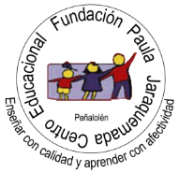 Clase nº2,  mes de mayo de 2020, 7º año básico Técnicas de separación de mezclasOA: Investigar experimentalmente y explicar  las técnicas de separación de mezclas (decantación, filtración, tamizado y destilación)Inicio:Texto del estudiante: leer y subrayar ideas importantes de las páginas 16, 17, 18, 19, 22 y 23Responde las preguntas: ¿Para qué se utiliza el colador?El colador se utiliza para separar mezclas sólidas, en el cual los componentes tienen diferente tamaño. Las sustancias más grandes quedan sobre el colador y las pequeñas pasan a través de los agujeros.¿Qué función cumplen los filtros en las mascarillas?Los filtros impiden el paso de las partículas, aerosoles líquidos y patógenos presentes en el medio ambiente, impidiendo que sean inhaladas por quien usa la mascarilla.Desarrollo:Ver video Técnicas de separación de mezclas heterogéneas  https://www.youtube.com/watch?v=x2VMjZUXdqkDesarrolla las actividades propuestas en cuadernillo del estudiante: responder páginas 18, 19, 20 y 21Cierre:En tu cuaderno completa un cuadro de características de cada técnicaRecuerda: Enviar a correo de la profesora yeniffermolinacastillo@gmail.com, fotos de tu trabajo, o subir a la plataforma en foro actividades o tareasMateriales que se utilizanMezclas que separaFiltración Decantación TamizadoDestilación 